Woche vom 23.01.-27.01.2023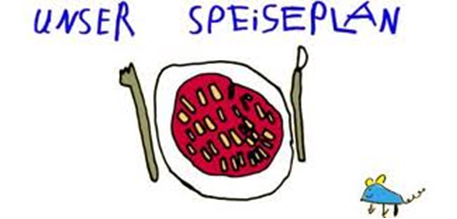 Woche vom 23.01.-27.01.2023Montag: Rindfleisch-Tortellini aus dem OfenDienstag:Pizza MargheritaMittwoch:Spinat-Pfannekuchen mit KräuterquarkDonnerstag: Blumenkohl-Buchweizen-AuflaufFreitag:Süße GrießschnittenFrühstück und Mittagessen je 3,00 Euro